РЕСПУБЛИКА АЛТАЙ                                              АЛТАЙ РЕСПУБЛИКА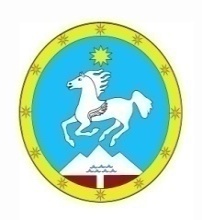 АДМИНИСТРАЦИЯ                                                    «УЛАГАН АЙМАК»МУНИЦИПАЛЬНОГО ОБРАЗОВАНИЯ                       МУНИЦИПАЛ ТОЗОМОЛДИН «УЛАГАНСКИЙ РАЙОН»                                                  АДМИНИСТРАЦИЯЗЫПОСТАНОВЛЕНИЕ                                                                                   JОПот «17» января  2017г № 13/1с. Улаган  Об утверждении Требования к порядку разработки и принятия правовых актов о нормировании в сфере закупок для обеспечения муниципальных нужд МО «Улаганский  район»На основании Федерального закона от 06.10.2003 № 131-ФЗ «Об общих принципах организации местного самоуправления в Российской Федерации», Устава муниципального образования «Улаганский  район» и постановлением Правительства Российской Федерации от 21 ноября 2013 года № 1043 «О требованиях к формированию, утверждению и ведению планов закупок товаров, работ, услуг для обеспечения нужд субъекта Российской Федерации и муниципальных нужд, а также требованиях к форме планов закупоктоваров, работ и услуг».ПОСТАНОВЛЯЮ:1. Утвердить Требования к порядку разработки и принятия правовых актов о нормировании в сфере закупок для обеспечения муниципальных нужд МО «Улаганский  район» согласно приложению 1.2. Контроль за исполнением настоящего постановления возложить на заместителя главы  Санина В.А.Глава 							           	               Н.А. Санин Бельтрикова АФТел:22-1-71					